KAPITEL 4 – KLEIDER MACHEN LEUTE_________________________________________________________________________________________________________________________________________________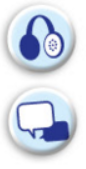 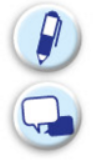 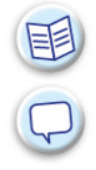 